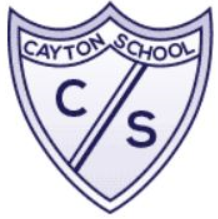 Dear parent/carer Cayton School have had to change some of the ways they handle office related duties. One of these is the ordering and handling of school uniform and payment of uniform. We have therefore decided to have our uniform sales direct via our usual supplier ‘Identity’, which are a local company based at Hunmanby Street, Muston, Filey. The website is now ‘live’ and parents and carers are free to place their order from today. Please visit https://www.identity.co.uk/ find the tab ‘Online shop’ and ‘Cayton School’ to place your order. Orders over £50 can be delivered free to your home address. Orders under £50 can be collected from Identity at Muston, or can be delivered to school in separate bags with your child’s name on it. Book bags and PE bags are still available to purchase from the school office, and payment is made via ParentPay. Your child will receive a free book bag and water bottle, paid by The Friends of Cayton School, on their 1st day at Cayton.The full uniform policy can be accessed on our school website by following the link www.caytonprimaryschool.co.uk/uniform If you have any questions please do not hesitate to contact me. With best wishes H L CloughMiss Clough Office Manager